SajtómeghívóÚjra indul a kutatás SzigetváronÚjrakezdődtek a terepi kutatások I. Szulejmán szultán szigetvári (turbéki) mauzóleuma körül a Pécsi Tudományegyetem és a Gül Baba Türbéje Örökségvédő Alapítvány között aláírt szerződés alapján. A Dr. Pap Norbert által vezetett pécsi kutatócsoport a török TIKA állami ügynökség támogatásával még 2013-ban kezdte meg azt a tudományos programot, amelynek keretében 2015-re sikerült feltárni az 1566-ban, Szigetvár ostroma idején elhunyt oszmán uralkodónak a szőlőhegyen épített mauzóleumát. A terepi vizsgálatok 2019-ig tartottak, amelyek során sikerült feltárni a mauzóleum körül álló komplexum további tagjait, azonosítani és részben feltárni a mellette álló dzsámit, a derviskolostort, a zarándokokat szolgáló vendégházat, illetve az őrség szállásául szolgáló barakk és a palánkerőd egyes részeit is. Az erődtől délre azonosításra került Turbék város civilek által lakott mahalléinek helye is. Jelenleg a lelőhely eddig fel nem tárt részeinek módszeres átvizsgálása zajlik abból a célból, hogy a későbbiekben régészeti park és muzeális létesítmény jöjjön létre a türbekomplexum környezetében.Időpont: 2024. június 28.Helyszín: Zrínyi-vár, Szigetvár, Vár u. 19.Program: 13.00: Megnyitó13:05: Köszöntők13:30: Kutatás bemutatása13:45 Állófogadás14.15 Látogatás az ásatás helyszínére, Turbékra. 15.00 Program zárása.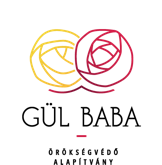 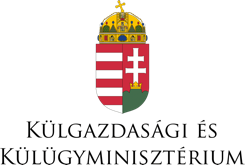 